Bowls Wellington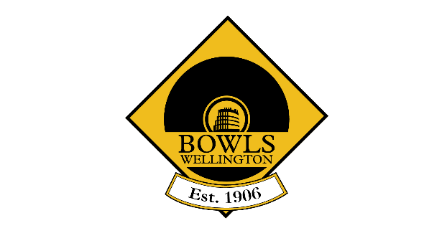 Hutt Valley Gough Saturday 25th September 2021Section 1 @ Stokes ValleySection 2 @ SilverstreamSection 1						Section 2Upper Hutt						EastbourneWainuiomata					NaenaeHutt		`					Petone CentralSilverstream						Stokes ValleyConditions of Play1	Laws of the Sport of Bowls apply.2	Composition of SidesEach side will consist of 10 men1 x four1 x triple1 x pair1 x single3	FormatEach team will play 2 games on the day. Fours (2 bowls) will play 18 endsTriples (2 bowls) will play 21 endsPairs (3 bowls) will play 21 endsSingles (4 bowls) will play first to 25 shotsPlay to commence at 9.15 AM and 1.15 PM.4	Result	Points will be awarded 2 for a win, 1 for a draw.The winner of the Gough Shield shall be the side with the highest number of points. If 2 or more sides are equal on points then the following will apply;The side with the highest differential of shots scored shall win. If still equal the side with the lowest number of shots scored against it and if still equal the side winning the greatest number of ends.5	VenuesDue to lack of greens, with 4 of the 8 teams unable to host a home game, this year the event is split into 2 sections.  The “home” team plays at the other venue so all games are at neutral venues.  The start time is to assure covid-19 requirements can be met at Silverstream as they host a Banner section as well.Draws will be distributed to clubs and online. Tournament Manager:		Dave Goodey			davidgoodey@hotmail.com			027 578 7285	